Magneslife active drinkObsažené minerály jsou velice důležité právě po sportovní aktivitě kvůli obnově tekutin v těle i pro správnou funkci svalů. Efektivní receptura MAGNESLIFE ACTIVE DRINK představuje strategický přístup k vyrovnání negativních účinků vyčerpání a dehydratace.hořčíkdraslíkvitamin Cvitamin B6 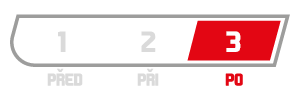 Doporučené dávkování: dávku 15 g rozmíchejte ve 250 ml vody. Maximální denní dávka je 15 g. Nepřekračujte doporučené dávkování!Použití: doporučenou dávku rozmíchejte ve vodě. Po otevření ihned spotřebujte.Upozornění: Doplněk stravy, s cukry a sladidly. Nenahrazuje pestrou stravu. Není určeno pro děti do 12 let. Ukládejte mimo dosah dětí! Chraňte před teplem, mrazem a vlhkostí.Složení příchuť citron: sacharóza, 33 % isomaltulóza - PalatinoseTM (je zdrojem fruktózy a glukózy), glukonát draselný, 11 % citronan hořečnatý – Aquamin, regulátor kyselosti kyselina citrónová, aroma, chlorid sodný, inulin, kyselina L-askorbová, protispékavá látka oxid křemičitý, sladidlo steviol-glykosidy, pyridoxin hydrochlorid, barvivo beta karoten. Výrobek může obsahovat stopy sóji a mléčné bílkoviny.

Složení příchuť pomeranč: sacharóza, 33 % isomaltulóza - PalatinoseTM (je zdrojem fruktózy a glukózy), glukonát draselný, 11 % citronan hořečnatý – Aquamin, aroma, regulátor kyselosti kyselina citrónová, chlorid sodný, inulin, kyselina L-askorbová, protispékavá látka oxid křemičitý, sladidlo steviol-glykosidy, pyridoxin hydrochlorid, barvivo beta karoten. Výrobek může obsahovat stopy sóji a mléčné bílkoviny.MAGNESLIFE ACTIVE DRINK100 g15 gEnergetická hodnota1342 kJ/315 kcal201 kJ/47 kcalTuky0 g0 g   z toho nasycené mastné kyseliny0 g0 gSacharidy69,0 g10,4 g   z toho cukry67,0 g10,1 gBílkoviny0 g0 gSůl1,0 g0,15 gHořčík1 253 mg = 334 % *188 mg = 50 % *Draslík2 000 mg = 100 % *300 mg = 15 % *Vitamin C533 mg = 666 % *80 mg = 100 % *Vitamin B64,7 mg = 336 % *0,7 mg = 50 % ** Referenční hodnota příjmu* Referenční hodnota příjmu* Referenční hodnota příjmu